鹿児島県 商工労働水産部 産業立地課　産業支援係　行　　　　　　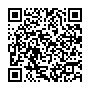 申　込　書お預かりした個人情報は，県のIoT施策の推進に関する目的にのみ使用させていただきます。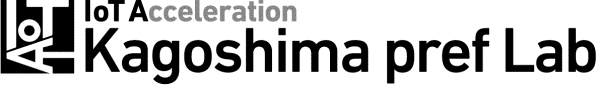 会社名役職・部署氏名(ﾌﾘｶﾞﾅ)　氏名電話番号FAX番号（任意）ﾒｰﾙｱﾄﾞﾚｽ住所〒　　　　―住所対象者分類（複数選択可）□企業（サービス導入側）□企業（サービス提供側）□業界団体・支援機関　□大学・高専　□金融機関　□個人□市町村　□県　登録の理由（複数選択可）□イベント等の情報収集　□県や国の補助制度等の情報収集□IoT提供サービスの情報収集　□自社のIoT提供サービスのＰＲ□個別相談　□他社との連携・マッチング□その他自由意見※県のIoT施策に対する要望や相談等あれば御記入ください。